 	Supermercado Moreno y Chacón http://rincondeunamaestra.blogspot.com.es/ 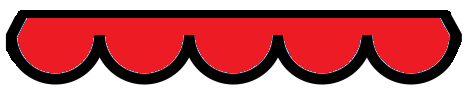 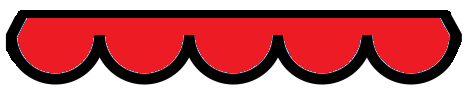 	 	Producto 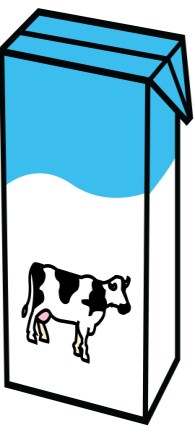 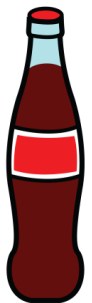 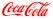 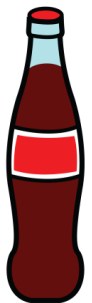 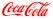 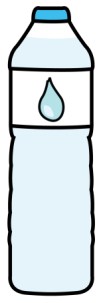 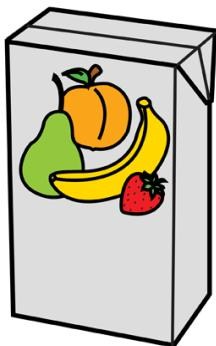 	 	Precio 	 	Producto 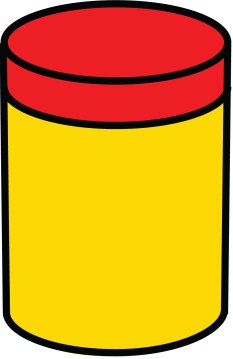 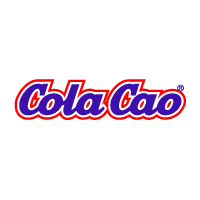 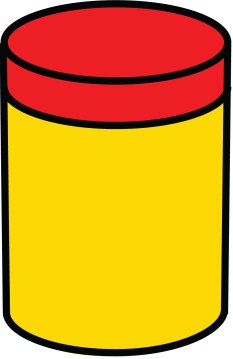 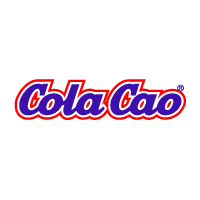 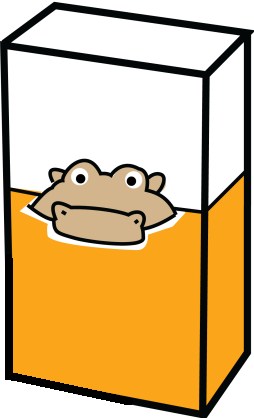 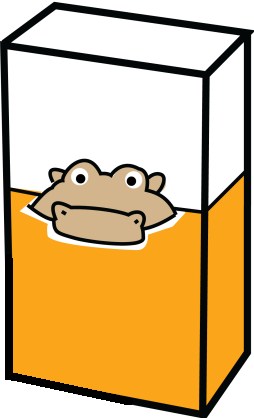 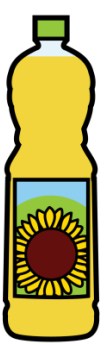 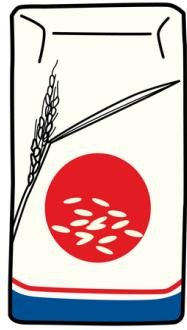 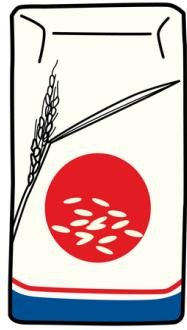 	 	Precio  	Producto 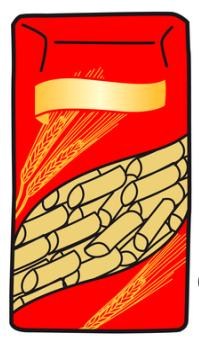 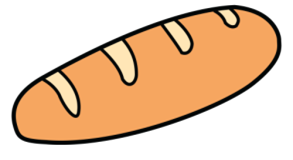 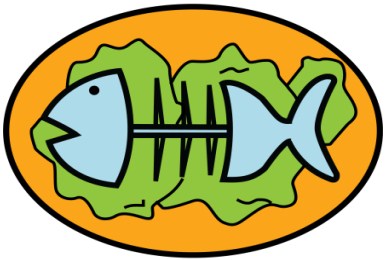 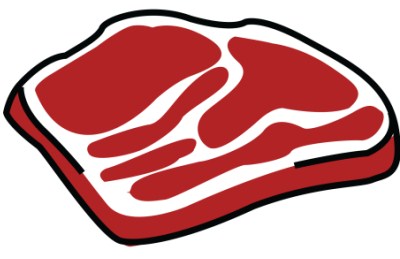  	Precio  	Producto 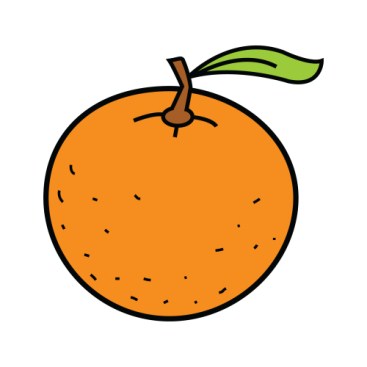 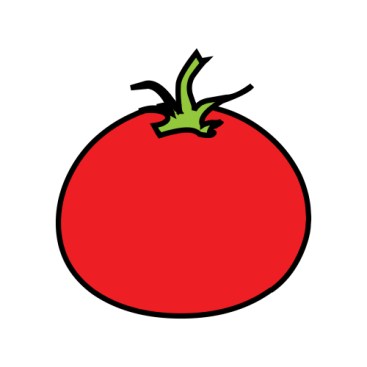 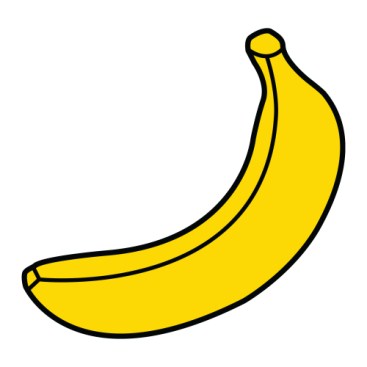 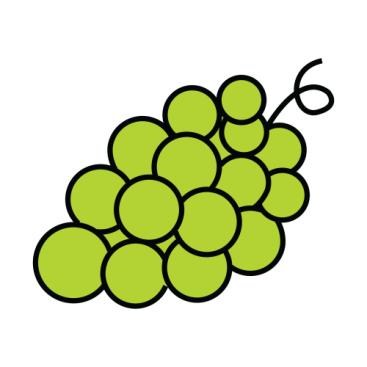  	Precio  	Producto 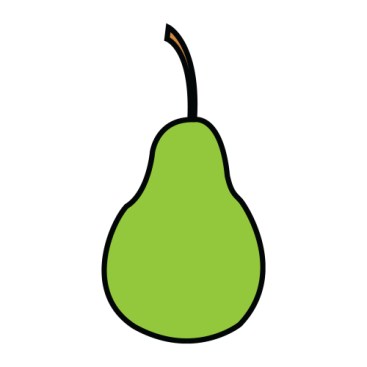 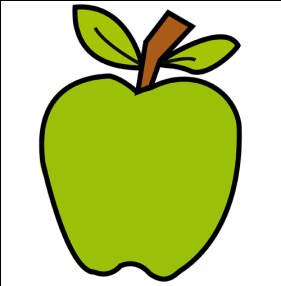 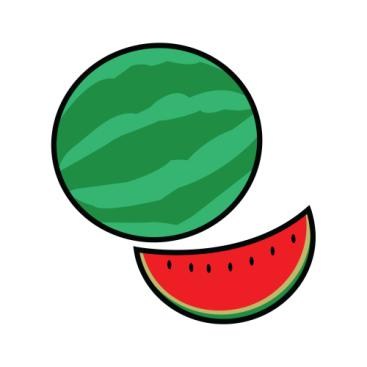  	Precio 